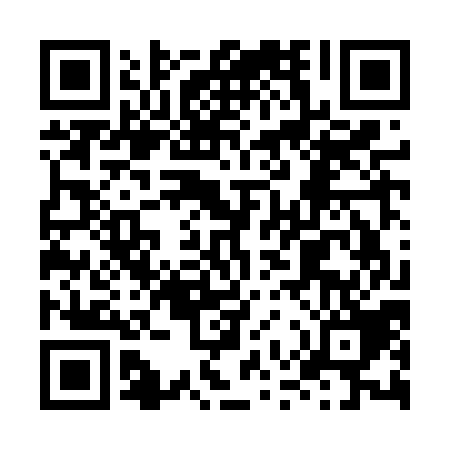 Ramadan times for Beignee, BelgiumMon 11 Mar 2024 - Wed 10 Apr 2024High Latitude Method: Angle Based RulePrayer Calculation Method: Muslim World LeagueAsar Calculation Method: ShafiPrayer times provided by https://www.salahtimes.comDateDayFajrSuhurSunriseDhuhrAsrIftarMaghribIsha11Mon5:155:157:0412:524:006:416:418:2412Tue5:135:137:0212:524:016:436:438:2613Wed5:115:117:0012:524:026:456:458:2714Thu5:085:086:5812:514:036:466:468:2915Fri5:065:066:5512:514:046:486:488:3116Sat5:045:046:5312:514:056:506:508:3317Sun5:015:016:5112:514:066:516:518:3418Mon4:594:596:4912:504:076:536:538:3619Tue4:564:566:4712:504:086:546:548:3820Wed4:544:546:4412:504:096:566:568:4021Thu4:514:516:4212:494:106:586:588:4222Fri4:494:496:4012:494:116:596:598:4423Sat4:464:466:3812:494:127:017:018:4624Sun4:444:446:3612:494:137:027:028:4825Mon4:414:416:3312:484:147:047:048:4926Tue4:394:396:3112:484:157:067:068:5127Wed4:364:366:2912:484:157:077:078:5328Thu4:334:336:2712:474:167:097:098:5529Fri4:314:316:2512:474:177:107:108:5730Sat4:284:286:2212:474:187:127:128:5931Sun5:265:267:201:465:198:148:1410:011Mon5:235:237:181:465:208:158:1510:032Tue5:205:207:161:465:218:178:1710:053Wed5:175:177:141:465:218:188:1810:074Thu5:155:157:111:455:228:208:2010:105Fri5:125:127:091:455:238:228:2210:126Sat5:095:097:071:455:248:238:2310:147Sun5:075:077:051:445:258:258:2510:168Mon5:045:047:031:445:258:268:2610:189Tue5:015:017:011:445:268:288:2810:2010Wed4:584:586:591:445:278:308:3010:22